СОВЕТ ДЕПУТАТОВ МУНИЦИПАЛЬНОГО ОБРАЗОВАНИЯ СПАССКИЙ СЕЛЬСОВЕТ САРАКТАШСКОГО РАЙОНА ОРЕНБУРГСКОЙ ОБЛАСТИ ПЕРВЫЙ  СОЗЫВРЕШЕНИЕдвадцатого  заседания Совета депутатов  муниципального  образования Спасский сельсовет первого созыва  от 21 декабря 2017 года                  с Спасское                                      № 92                 О сложении полномочий    депутата                     Совета депутатов Муниципального                   образования Спасский сельсовет                   первого созываВ соответствии с  Федеральным Законом от 06.10.2003г. № 131-ФЗ «Об общих принципах организации местного самоуправления В Российской Федерации»,  ст.10  Закона Оренбургской области « О статусе депутата представительного органа муниципального образования в Оренбургской области», ст. 23 Устава Муниципального образования Спасский сельсовет, на основании заявления депутата Совета депутатов Муниципального образования Спасский сельсовет первого созыва Сапрыкиной Натальи НиколаевныРЕШИЛ:Сложить полномочия депутата Совета депутатов Муниципального образования Спасский сельсовет первого созыва Сапрыкиной Натальи Николаевны согласно поданного заявления с 29.11.2017г.      2.  Настоящее решение вступает в силу со дня подписания, подлежит официальному опубликованию путём размещения на официальном сайте  http://admspasskoe.ru.blob.mtw.ru/ администрации Спасского сельсовета.        4. Контроль за исполнением данного решения возложить на главу сельсовета  Спицина В.А.Глава МО Спасский сельсовет Председатель Совета депутатов сельсовета                                В.А.Спицин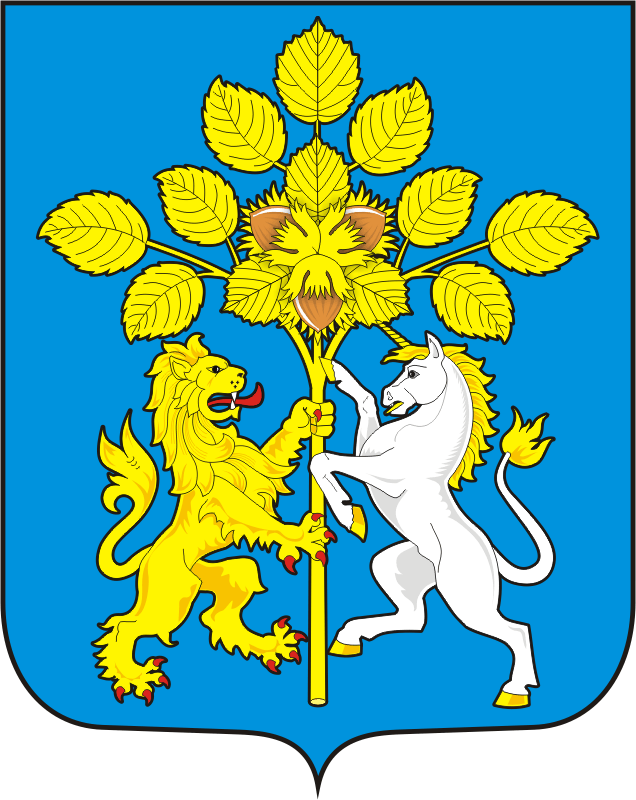 